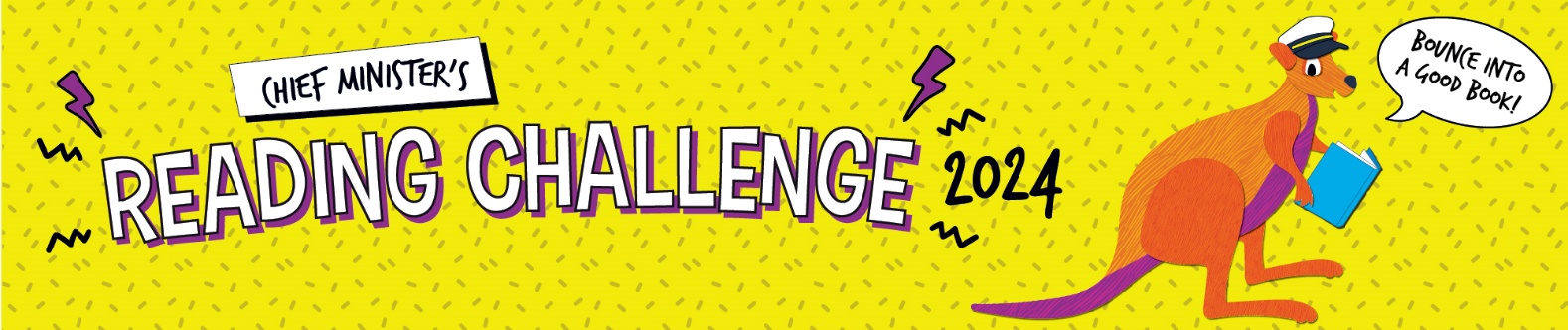 Student reading recordStudent name: 	       Year level:	Ask a teacher, parent, carer or librarian to write their initials in the right-hand column when you complete a book. They should check that the title and author are correct.Congratulations! You have met the Challenge!Schools to upload student data on SAIS for students participating as a part of school. For individual students (participating interpedently of a school) and home school students: please ask your parent or carer to confirm that you have read these books. Parent/carer to upload reading record to a personalized secure OneDrive folder through the link that cmrc.doe@education.nt.gov.au will email them. Please upload this form by Friday 23 August 2024. Parent/carer: ________________________________________    ______________________________________________                                                   Printed name                                                                                                  SignatureVisit the Chief Minister’s Reading Challenge website for more suggested books on the booklist:https://education.nt.gov.au/education-events-and-awards/chief-ministers-reading-challenge Book numberBook titleAuthorAdult initials123456789101112If you’d like to, you can continue reading and recording more books on this page.If you’d like to, you can continue reading and recording more books on this page.If you’d like to, you can continue reading and recording more books on this page.If you’d like to, you can continue reading and recording more books on this page.Book numberBook titleAuthorAdult initials131415161718192021222324